  	 Sierck-les-Bains le mercredi 24 janvier 2024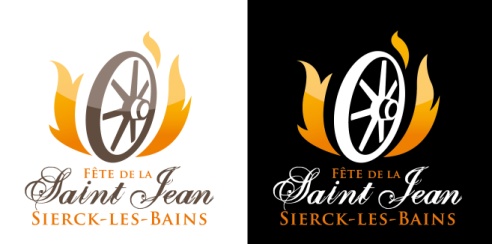 12 quai des Ducs de Lorraine57480 Sierck-les-BainsObjet : inscription au vide grenier du 16 juin 2024Madame, Monsieur,L’association de la Saint Jean en collaboration avec la ville de Sierck-les-Bains organise la fête de la Saint Jean qui se tiendra les 15 et 16 juin prochains. Cet événement, unique en son genre, fait vivre le temps d’un week-end la cité des Ducs du Lorraine autour d’une tradition ancestrale, les feux de la Saint Jean.Le vide grenier de la St Jean occupera une partie du centre-bourg le dimanche 16 juin de 8h à 18h. Pour cette édition, le prix du mètre linéaire s’élève à 3 €. Pour vous inscrire, il suffit de retourner le coupon au dos de ce courrier, accompagné de votre règlement.En espérant vous compter cette année encore ou pour la première fois parmi nos exposants, nous restons à votre disposition au 03 82 83 82 15 pour toute demande d’information complémentaire.Nous vous prions d’agréer, Madame, Monsieur, nos salutations distinguées.	Au nom du comité	Helen Hammond 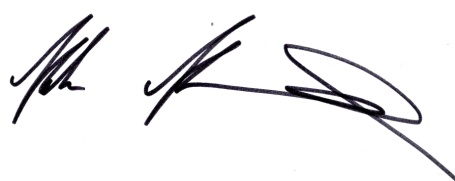 P.S. : Aucun courrier de retour ne vous sera fait, l’inscription est considérée comme valide dès réception de tous les éléments. Le jour J nous vous donnons rendez-vous devant la Mairie de Sierck-les-Bains, afin de vous attribuer votre emplacement. Aucun matériel ne sera prêté aux particuliers.BULLETIN à retourner avec votre règlementVos coordonnées : Nom : ………………………………………………..	Prénom : …………………………………….Adresse : ………………………………………………………………………………………………...Code postal : ………………	Ville : …………………………………………………………………..Mail : …………………………………………………@...................................................................Téléphone : ……………………………………………………………………………………………...Carte d’identité : 	numéro : ……………………………………………………………………..délivrée le : …………………………………………………………………..par : …………………………………………………………………………..Passeport : 	numéro : ……………………………………………………………………..délivré le : ……………………………………………………………………	par : …………………………………………………………………………..Permis de conduire :	numéro : ……………………………………………………………………..	délivré le : …………………………………………………………………....	par : …………………………………………………………………………..Participe de manière exceptionnelle au vide-grenier organisé le 16 juin 2024 par l’amicale de la St Jean, à Sierck-les-Bains, certifie que les objets exposés sont ma propriété et n’ont pas été achetés dans un but de revente.A réglé la somme de ………… euros (au tarif de 3 € le mètre linéaire)Chèque à libeller au nom de l’Amicale de la St JeanCorrespondant à l’occupation de ……………. mètre(s) linéaire(s) durant le vide-greniers organisé par l’Amicale de la St Jean le dimanche 16 juin 2024. Par le retour du chèque, un emplacement sera réservé pour la durée de la journée. S’engage également à respecter le règlement complet joint à ce bulletin d’inscription.Fait à ……………………………………………. Le …………………………………………. 2024.Signature de l’exposant :Document à renvoyer avec le paiement :Amicale de la St JeanMairie de Sierck-les-Bains12 quai des Ducs de Lorraine57480 Sierck-les-Bains